ZPRAVODAJSEVEROČESKÁ DIVIZE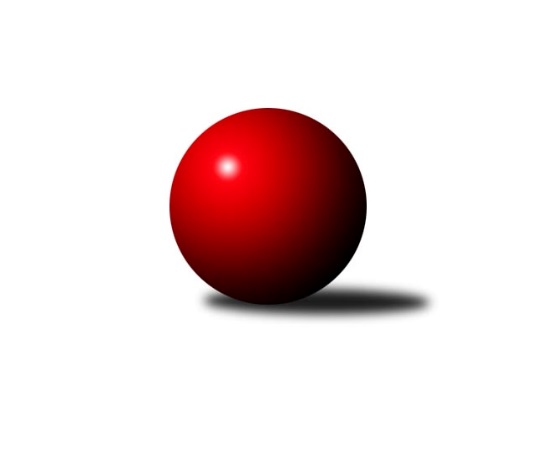 Č.6Ročník 2018/2019	27.10.2018Nejlepšího výkonu v tomto kole: 2667 dosáhlo družstvo: TJ VTŽ ChomutovVýsledky 6. kolaSouhrnný přehled výsledků:TJ Kovostroj Děčín	- SK Skalice	2:6	2416:2505	5.0:7.0	27.10.TJ VTŽ Chomutov	- SK Děčín	7:1	2667:2416	9.0:3.0	27.10.TJ Bižuterie Jablonec n. N.	- TJ Dynamo Liberec B	6:2	2648:2497	8.5:3.5	27.10.TJ Doksy	- TJ KK Louny	7:1	2562:2434	10.5:1.5	27.10.TJ Jiskra Nový Bor	- SK Plaston Šluknov	5:3	2389:2357	7.0:5.0	27.10.Tabulka družstev:	1.	TJ Jiskra Nový Bor	5	5	0	0	30.0 : 10.0 	38.0 : 22.0 	 2540	10	2.	TJ Bižuterie Jablonec n. N.	6	4	1	1	33.5 : 14.5 	45.5 : 26.5 	 2568	9	3.	TJ VTŽ Chomutov	5	4	0	1	26.0 : 14.0 	38.5 : 21.5 	 2652	8	4.	SK Skalice	6	4	0	2	28.0 : 20.0 	31.5 : 40.5 	 2543	8	5.	SK Plaston Šluknov	6	4	0	2	26.0 : 22.0 	38.5 : 33.5 	 2426	8	6.	SKK Bohušovice B	5	2	1	2	23.0 : 17.0 	31.0 : 29.0 	 2515	5	7.	TJ Doksy	5	2	0	3	19.0 : 21.0 	33.0 : 27.0 	 2537	4	8.	TJ Kovostroj Děčín	5	2	0	3	17.0 : 23.0 	31.0 : 29.0 	 2521	4	9.	TJ Dynamo Liberec B	5	1	0	4	13.0 : 27.0 	21.5 : 38.5 	 2492	2	10.	TJ KK Louny	6	1	0	5	16.5 : 31.5 	27.5 : 44.5 	 2493	2	11.	SK Děčín	6	0	0	6	8.0 : 40.0 	24.0 : 48.0 	 2426	0Podrobné výsledky kola:	 TJ Kovostroj Děčín	2416	2:6	2505	SK Skalice	Pavel Jablonický	 	 200 	 188 		388 	 0:2 	 451 	 	227 	 224		Ladislav Javorek ml.	Pavel Piskoř	 	 199 	 187 		386 	 0:2 	 414 	 	214 	 200		Jiří Piskáček	Adéla Exnerová	 	 194 	 171 		365 	 1:1 	 396 	 	192 	 204		Eduard Kezer ml.	Petr Staněk	 	 199 	 218 		417 	 1:1 	 436 	 	229 	 207		Jiří Šácha	Roman Slavík	 	 213 	 197 		410 	 1:1 	 400 	 	191 	 209		Robert Häring	Tomáš Novák	 	 216 	 234 		450 	 2:0 	 408 	 	208 	 200		Oldřich Vlasákrozhodčí: Petr StaněkNejlepší výkon utkání: 451 - Ladislav Javorek ml.	 TJ VTŽ Chomutov	2667	7:1	2416	SK Děčín	Stanislav Rada	 	 258 	 222 		480 	 2:0 	 340 	 	169 	 171		Martin Ledwoň	Petr Lukšík	 	 229 	 203 		432 	 2:0 	 365 	 	181 	 184		Kamila Ledwoňová	Arnošt Filo	 	 229 	 189 		418 	 1:1 	 378 	 	188 	 190		Ivan Novotný	Stanislav Šmíd st.	 	 217 	 200 		417 	 1:1 	 435 	 	205 	 230		Miloslav Plíšek	Luboš Havel	 	 231 	 226 		457 	 2:0 	 441 	 	223 	 218		Vladimír Beneš	Robert Suchomel st.	 	 235 	 228 		463 	 1:1 	 457 	 	226 	 231		Radek Machrozhodčí: Šmíd Stanislav, st.Nejlepší výkon utkání: 480 - Stanislav Rada	 TJ Bižuterie Jablonec n. N.	2648	6:2	2497	TJ Dynamo Liberec B	Miroslav Pastyřík	 	 214 	 215 		429 	 1:1 	 443 	 	229 	 214		Zdeněk Pecina st.	Zdeněk Vokatý	 	 223 	 228 		451 	 1.5:0.5 	 441 	 	223 	 218		Anton Zajac	Jiří Tůma	 	 200 	 219 		419 	 1:1 	 420 	 	242 	 178		Emílie Císařovská	Jan Zeman	 	 210 	 224 		434 	 1:1 	 428 	 	224 	 204		Zdeněk Pecina ml.	Václav Vlk	 	 216 	 231 		447 	 2:0 	 367 	 	173 	 194		Jan Holanec st.	Jiří Pachl	 	 236 	 232 		468 	 2:0 	 398 	 	205 	 193		Radek Chomoutrozhodčí: Filip HonsNejlepší výkon utkání: 468 - Jiří Pachl	 TJ Doksy	2562	7:1	2434	TJ KK Louny	Jiří Pádivý	 	 225 	 193 		418 	 1:1 	 433 	 	214 	 219		Patrik Lojda	Radek Kozák	 	 209 	 218 		427 	 1.5:0.5 	 403 	 	185 	 218		Jitka Rollová	Jaroslava Vacková	 	 220 	 217 		437 	 2:0 	 402 	 	206 	 196		Daniela Hlaváčová	Natálie Kozáková	 	 205 	 217 		422 	 2:0 	 409 	 	202 	 207		František Pfeifer	Josef Březina	 	 221 	 205 		426 	 2:0 	 404 	 	204 	 200		Václav Valenta ml.	Jiří Klíma st.	 	 234 	 198 		432 	 2:0 	 383 	 	192 	 191		Petr Poprozhodčí: Klíma JiříNejlepší výkon utkání: 437 - Jaroslava Vacková	 TJ Jiskra Nový Bor	2389	5:3	2357	SK Plaston Šluknov	Petr Kohlíček	 	 181 	 200 		381 	 0:2 	 434 	 	204 	 230		Václav Kořánek	Simona Šťastná	 	 177 	 196 		373 	 1:1 	 384 	 	208 	 176		František Tomik	Alena Dunková	 	 207 	 220 		427 	 2:0 	 357 	 	168 	 189		Dana Žídková *1	Michal Gajdušek	 	 197 	 169 		366 	 1:1 	 382 	 	191 	 191		Ladislav Hojný	Petr Kout	 	 203 	 205 		408 	 1:1 	 403 	 	204 	 199		Jan Sklenář	Martin Kortan	 	 232 	 202 		434 	 2:0 	 397 	 	226 	 171		Radek Marušákrozhodčí: Kortan Martinstřídání: *1 od 48. hodu Jan KoldanNejlepšího výkonu v tomto utkání: 434 kuželek dosáhli: Václav Kořánek, Martin KortanPořadí jednotlivců:	jméno hráče	družstvo	celkem	plné	dorážka	chyby	poměr kuž.	Maximum	1.	Stanislav Šmíd  ml.	TJ VTŽ Chomutov	477.00	316.7	160.3	2.3	3/3	(522)	2.	Radek Šípek 	SKK Bohušovice B	460.83	298.8	162.0	1.8	2/3	(483)	3.	Zdeněk Pecina  st.	TJ Dynamo Liberec B	459.50	303.5	156.0	2.5	3/4	(490)	4.	Luboš Havel 	TJ VTŽ Chomutov	457.50	322.0	135.5	5.0	2/3	(458)	5.	Stanislav Šmíd  st.	TJ VTŽ Chomutov	453.11	308.3	144.8	3.7	3/3	(481)	6.	Robert Suchomel  st.	TJ VTŽ Chomutov	452.33	309.9	142.4	4.7	3/3	(478)	7.	Patrik Lojda 	TJ KK Louny	450.33	306.7	143.7	3.7	4/4	(502)	8.	Roman Slavík 	TJ Kovostroj Děčín	443.67	301.2	142.5	3.3	2/3	(477)	9.	Stanislav Rada 	TJ VTŽ Chomutov	443.56	302.2	141.3	7.2	3/3	(480)	10.	Zdeněk Vokatý 	TJ Bižuterie Jablonec n. N.	441.44	292.0	149.4	2.9	3/4	(467)	11.	Ladislav Javorek  ml.	SK Skalice	441.33	309.3	132.1	7.2	4/4	(460)	12.	Alena Dunková 	TJ Jiskra Nový Bor	439.25	291.9	147.4	2.6	4/4	(450)	13.	Miroslav Pastyřík 	TJ Bižuterie Jablonec n. N.	437.67	299.5	138.2	6.7	4/4	(446)	14.	Václav Vlk 	TJ Bižuterie Jablonec n. N.	437.00	297.8	139.3	4.1	4/4	(474)	15.	Jiří Klíma  st.	TJ Doksy	437.00	302.5	134.5	3.3	4/4	(448)	16.	Václav Paluska 	TJ Doksy	436.00	295.8	140.3	2.5	4/4	(453)	17.	Jan Zeman 	TJ Bižuterie Jablonec n. N.	433.17	301.9	131.3	5.0	4/4	(464)	18.	Radek Mach 	SK Děčín	432.50	293.1	139.4	5.6	5/5	(457)	19.	Petr Kohlíček 	TJ Jiskra Nový Bor	432.50	297.4	135.1	4.3	4/4	(471)	20.	Jiří Piskáček 	SK Skalice	432.00	297.8	134.3	6.5	4/4	(451)	21.	Zdeněk Pecina  ml.	TJ Dynamo Liberec B	430.75	294.5	136.3	4.8	4/4	(442)	22.	Miloslav Plíšek 	SK Děčín	427.20	292.8	134.4	4.3	5/5	(447)	23.	Petr Staněk 	TJ Kovostroj Děčín	425.33	286.2	139.2	3.3	3/3	(453)	24.	Jaroslava Vacková 	TJ Doksy	425.13	287.0	138.1	5.8	4/4	(455)	25.	Miloš Chovanec 	TJ KK Louny	424.89	295.1	129.8	8.9	3/4	(476)	26.	Martin Kortan 	TJ Jiskra Nový Bor	424.88	279.3	145.6	4.0	4/4	(471)	27.	Oldřich Vlasák 	SK Skalice	423.25	297.9	125.3	7.2	4/4	(482)	28.	Anton Zajac 	TJ Dynamo Liberec B	423.13	295.4	127.8	7.9	4/4	(441)	29.	Jaroslav Chvojka 	SKK Bohušovice B	423.11	288.4	134.7	3.8	3/3	(436)	30.	Roman Filip 	SKK Bohušovice B	423.00	292.0	131.0	4.3	3/3	(455)	31.	Pavel Jablonický 	TJ Kovostroj Děčín	423.00	303.5	119.5	8.0	3/3	(441)	32.	Ladislav Koláček 	SKK Bohušovice B	422.33	288.0	134.3	4.9	3/3	(449)	33.	Pavel Piskoř 	TJ Kovostroj Děčín	422.11	290.7	131.4	6.1	3/3	(451)	34.	Jiří Pachl 	TJ Bižuterie Jablonec n. N.	421.25	286.4	134.8	6.2	4/4	(468)	35.	Robert Häring 	SK Skalice	421.22	298.3	122.9	7.0	3/4	(459)	36.	Jitka Rollová 	TJ KK Louny	420.78	287.9	132.9	4.8	3/4	(471)	37.	Lenka Kohlíčková 	TJ Jiskra Nový Bor	420.50	283.3	137.3	4.8	4/4	(433)	38.	Eduard Kezer  st.	SK Skalice	420.50	300.0	120.5	11.3	3/4	(500)	39.	Petr Kout 	TJ Jiskra Nový Bor	420.00	291.3	128.8	4.8	4/4	(462)	40.	Jiří Šácha 	SK Skalice	418.33	288.8	129.5	6.3	4/4	(436)	41.	Radek Jung 	TJ KK Louny	418.17	300.2	118.0	5.0	3/4	(457)	42.	Jiří Pádivý 	TJ Doksy	417.63	284.4	133.3	2.8	4/4	(434)	43.	Radek Chomout 	TJ Dynamo Liberec B	417.00	287.8	129.3	5.5	4/4	(442)	44.	František Tomik 	SK Plaston Šluknov	415.22	286.8	128.4	6.8	3/3	(452)	45.	Zdeněk Novák 	TJ VTŽ Chomutov	415.00	289.5	125.5	6.5	2/3	(431)	46.	Václav Valenta  ml.	TJ KK Louny	414.58	286.4	128.2	6.2	4/4	(452)	47.	Milan Slabý 	SKK Bohušovice B	413.00	282.3	130.7	9.3	3/3	(438)	48.	Emílie Císařovská 	TJ Dynamo Liberec B	412.63	293.4	119.3	10.9	4/4	(420)	49.	Ladislav Bírovka 	TJ Kovostroj Děčín	412.33	287.0	125.3	6.3	3/3	(445)	50.	Filip Hons 	TJ Bižuterie Jablonec n. N.	411.33	293.7	117.7	6.7	3/4	(419)	51.	Michal Gajdušek 	TJ Jiskra Nový Bor	409.38	281.3	128.1	7.8	4/4	(435)	52.	Radek Marušák 	SK Plaston Šluknov	409.17	288.0	121.2	8.3	3/3	(463)	53.	Eliška Marušáková 	SK Plaston Šluknov	408.67	276.7	132.0	4.7	2/3	(448)	54.	Josef Březina 	TJ Doksy	408.50	281.3	127.3	7.6	4/4	(431)	55.	Jan Sklenář 	SK Plaston Šluknov	408.08	279.7	128.4	8.5	3/3	(422)	56.	Martin Perníček 	SKK Bohušovice B	406.67	276.1	130.6	4.6	3/3	(423)	57.	Adéla Exnerová 	TJ Kovostroj Děčín	405.33	280.8	124.5	8.0	3/3	(434)	58.	Arnošt Filo 	TJ VTŽ Chomutov	403.78	285.4	118.3	8.9	3/3	(425)	59.	Jan Koldan 	SK Plaston Šluknov	401.25	274.8	126.5	7.5	2/3	(410)	60.	Jiří Tůma 	TJ Bižuterie Jablonec n. N.	399.83	288.7	111.2	11.7	3/4	(422)	61.	Jan Holanec  st.	TJ Dynamo Liberec B	398.25	281.9	116.4	9.5	4/4	(437)	62.	Ladislav Hojný 	SK Plaston Šluknov	393.75	287.4	106.4	12.5	2/3	(434)	63.	František Pfeifer 	TJ KK Louny	392.88	278.9	114.0	9.5	4/4	(429)	64.	Tomáš Mrázek 	TJ Kovostroj Děčín	390.00	262.0	128.0	8.3	2/3	(405)	65.	Vladimír Chrpa 	SKK Bohušovice B	388.00	284.5	103.5	12.8	2/3	(407)	66.	Ivan Novotný 	SK Děčín	376.40	271.4	105.0	13.3	5/5	(392)	67.	Martin Ledwoň 	SK Děčín	368.40	264.4	104.0	9.4	5/5	(405)		Václav Kořánek 	SK Plaston Šluknov	434.00	286.0	148.0	3.0	1/3	(434)		Ladislav Javorek  st.	SK Skalice	434.00	310.0	124.0	9.0	1/4	(434)		Petr Lukšík 	TJ VTŽ Chomutov	432.00	309.0	123.0	11.0	1/3	(432)		Petr Kramer 	SK Děčín	429.33	291.3	138.0	5.0	3/5	(462)		Tomáš Novák 	TJ Kovostroj Děčín	428.33	295.7	132.7	5.0	1/3	(450)		Vladimír Beneš 	SK Děčín	427.50	305.0	122.5	8.0	2/5	(441)		Radek Kozák 	TJ Doksy	427.00	288.0	139.0	3.0	1/4	(427)		Jiří Kuric 	TJ Doksy	427.00	291.5	135.5	1.5	2/4	(429)		Natálie Kozáková 	TJ Doksy	422.00	286.0	136.0	8.0	1/4	(422)		Libor Hrnčíř 	SK Skalice	416.00	268.0	148.0	7.0	1/4	(416)		Eduard Kezer  ml.	SK Skalice	416.00	289.0	127.0	5.0	2/4	(452)		Pavel Čubr 	SK Děčín	413.50	282.5	131.0	8.5	3/5	(422)		Aleš Stach 	TJ Doksy	408.00	297.0	111.0	6.0	1/4	(408)		Zdeněk Jonáš 	SK Plaston Šluknov	404.67	280.0	124.7	3.0	1/3	(423)		Daniela Hlaváčová 	TJ KK Louny	402.00	279.0	123.0	6.0	1/4	(402)		Kamila Ledwoňová 	SK Děčín	385.00	270.0	115.0	10.7	3/5	(408)		Martin Lázna 	TJ KK Louny	385.00	279.0	106.0	7.0	1/4	(385)		Viktor Žďárský 	TJ VTŽ Chomutov	382.00	294.0	88.0	16.0	1/3	(382)		Jiří Kucej 	TJ Doksy	380.00	281.0	99.0	10.0	1/4	(380)		Simona Šťastná 	TJ Jiskra Nový Bor	373.00	269.0	104.0	9.0	1/4	(373)		Petr Pop 	TJ KK Louny	370.50	263.5	107.0	10.0	2/4	(383)		Marek Valenta 	TJ Dynamo Liberec B	341.50	259.0	82.5	17.5	2/4	(365)Sportovně technické informace:Starty náhradníků:registrační číslo	jméno a příjmení 	datum startu 	družstvo	číslo startu23003	Petr Lukšík	27.10.2018	TJ VTŽ Chomutov	1x19615	Daniela Hlaváčová	27.10.2018	TJ KK Louny	1x24270	Natálie Kozáková	27.10.2018	TJ Doksy	1x18077	Radek Kozák	27.10.2018	TJ Doksy	1x
Hráči dopsaní na soupisku:registrační číslo	jméno a příjmení 	datum startu 	družstvo	5503	Dana Žídková	27.10.2018	SK Plaston Šluknov	Program dalšího kola:7. kolo2.11.2018	pá	17:00	SK Děčín - TJ Doksy	2.11.2018	pá	18:00	TJ Dynamo Liberec B - SKK Bohušovice B				TJ KK Louny - -- volný los --	3.11.2018	so	9:00	SK Plaston Šluknov - TJ VTŽ Chomutov	3.11.2018	so	12:00	SK Skalice - TJ Jiskra Nový Bor	3.11.2018	so	14:00	TJ Bižuterie Jablonec n. N. - TJ Kovostroj Děčín	Nejlepší šestka kola - absolutněNejlepší šestka kola - absolutněNejlepší šestka kola - absolutněNejlepší šestka kola - absolutněNejlepší šestka kola - dle průměru kuželenNejlepší šestka kola - dle průměru kuželenNejlepší šestka kola - dle průměru kuželenNejlepší šestka kola - dle průměru kuželenNejlepší šestka kola - dle průměru kuželenPočetJménoNázev týmuVýkonPočetJménoNázev týmuPrůměr (%)Výkon1xStanislav RadaChomutov4802xJiří PachlJablonec111.74681xJiří PachlJablonec4681xStanislav RadaChomutov110.074802xRobert Suchomel st.Chomutov4631xLadislav Javorek ml.SK Skalice109.284511xLuboš HavelChomutov4571xTomáš NovákKov. Děčín109.044501xRadek MachSK Děčín4572xZdeněk VokatýJablonec107.654512xLadislav Javorek ml.SK Skalice4511xVáclav KořánekŠluknov106.89434